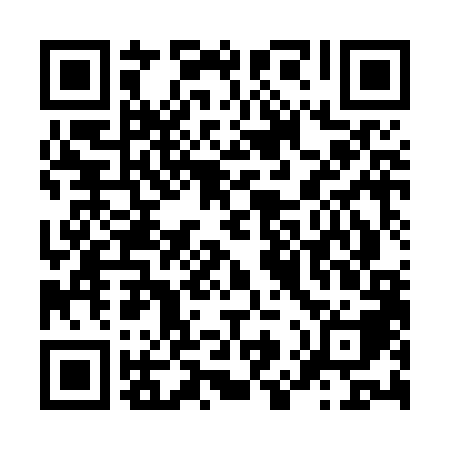 Ramadan times for Oberholl, GermanyMon 11 Mar 2024 - Wed 10 Apr 2024High Latitude Method: Angle Based RulePrayer Calculation Method: Muslim World LeagueAsar Calculation Method: ShafiPrayer times provided by https://www.salahtimes.comDateDayFajrSuhurSunriseDhuhrAsrIftarMaghribIsha11Mon5:025:026:5212:403:476:296:298:1312Tue4:594:596:5012:403:486:306:308:1513Wed4:574:576:4812:393:496:326:328:1714Thu4:544:546:4612:393:506:346:348:1815Fri4:524:526:4312:393:516:366:368:2016Sat4:504:506:4112:393:526:376:378:2217Sun4:474:476:3912:383:536:396:398:2418Mon4:454:456:3712:383:546:416:418:2619Tue4:424:426:3412:383:556:426:428:2820Wed4:404:406:3212:373:566:446:448:3021Thu4:374:376:3012:373:576:466:468:3222Fri4:344:346:2812:373:586:476:478:3423Sat4:324:326:2512:373:596:496:498:3624Sun4:294:296:2312:364:006:516:518:3825Mon4:274:276:2112:364:016:526:528:3926Tue4:244:246:1812:364:026:546:548:4227Wed4:214:216:1612:354:036:556:558:4428Thu4:194:196:1412:354:046:576:578:4629Fri4:164:166:1212:354:056:596:598:4830Sat4:134:136:0912:344:057:007:008:5031Sun5:105:107:071:345:068:028:029:521Mon5:085:087:051:345:078:048:049:542Tue5:055:057:031:345:088:058:059:563Wed5:025:027:011:335:098:078:079:584Thu4:594:596:581:335:108:098:0910:005Fri4:564:566:561:335:118:108:1010:036Sat4:544:546:541:325:118:128:1210:057Sun4:514:516:521:325:128:148:1410:078Mon4:484:486:501:325:138:158:1510:099Tue4:454:456:471:325:148:178:1710:1210Wed4:424:426:451:315:158:188:1810:14